У  К  Р А  Ї  Н  А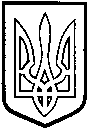 ТОМАШПІЛЬСЬКА РАЙОННА РАДАВ І Н Н И Ц Ь К О Ї  О Б Л А С Т ІРІШЕННЯ №310від 26 вересня 2017 року							20 сесія 7 скликанняПро затвердження технічної документації із нормативної грошової оцінки земельної ділянки у власності гр. Іванової Галини Іллівни для ведення товарного сільськогосподарського виробництва на території Вербівської сільської ради (за межами населеного пункту с.Вербова) Томашпільського району, Вінницької області Відповідно до частини 2 статті 43 Закону України «Про місцеве самоврядування в Україні», статей 13, 23 Закону України «Про оцінку земель», керуючись статтями 10, 67, 124, 186 та пунктом 12 розділу Х «Перехідні положення» Земельного кодексу України, статтями 5, 21 Закону України «Про оренду землі», розглянувши представлену відділом у Томашпільському районі Головного управління Держгеокадастру у Вінницькій області технічну документацію із нормативної грошової оцінки земельної ділянки у власності гр. Іванової Галини Іллівни для ведення товарного сільськогосподарського виробництва на території Вербівської сільської ради (за межами населеного пункту с.Вербова) Томашпільського району, Вінницької області, виготовлену ДП «Вінницький науково-дослідний та проектний інститут землеустрою» договір №4061 від 25.05.2017 року, на підставі висновку постійної комісії районної ради з питань агропромислового комплексу, регулювання земельних ресурсів, реформування земельних відносин, розвитку особистих підсобних господарств, районна рада ВИРІШИЛА:1. Затвердити технічну документацію із нормативної грошової оцінки земельної ділянки у власності гр.Іванової Галини Іллівни для ведення товарного сільськогосподарського виробництва на території Вербівської сільської ради (за межами населеного пункту с.Вербова) Томашпільського району, Вінницької області загальною площею 3,7313 га. з визначеною нормативною грошовою оцінкою, що складає в цілому 78 591 грн. 00 коп. (сімдесят вісім тисяч п’ятсот дев’яносто одна гривня, 00 коп.).2. Контроль за виконанням даного рішення покласти на постійну комісію районної ради з питань агропромислового комплексу, регулювання земельних ресурсів, реформування земельних відносин, розвитку особистих підсобних господарств (Милимуха В.М.).Голова районної ради					Д.Коритчук